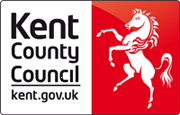 SC22212 – Market Engagement Questionnairefor Waste Treatment and/or Final Disposal ServicesPlease complete and return via the message function on the Kent Business Portal by no later than midday on 30 September 2022.Please complete and return via the message function on the Kent Business Portal by no later than midday on 30 September 2022.SECTION A: SUPPLIER DETAILSSECTION A: SUPPLIER DETAILSSupplier Name:Company Registration Number:Website:Supplier Contact Details in relation to this questionnaire.Supplier Contact Details in relation to this questionnaire.Contact Name and Position:Contact Email Address: Contact Telephone Number:SECTION B: MARKET ENGAGEMENT QUESTIONSWaste Processing FacilityPlease confirm at what facilities would your organisation be able to accept bulky waste (non-hazardous), fly tips, beach cleansing, street cleansing and marine carcasses and other materials as per the scope?  Please give location(s).Please confirm at what facilities and the daily tonnage your organisation would be able to accept (or make arrangements via a third party) for residual waste during contingency requirements for the EFW Allington in exceptional circumstances, or during shutdown. Please advise the indicative rate for this material.CapacityWhat overall volume of waste does your facility/s have the capacity to accept?Please confirm if your organisation would be able to accept the total indicative volume of (circa. 30,000 tonnes per annum) or outline the volumes you would be able to accept at each location if your organisation will be using more than one location.Please state your preference for accepting either the whole c.30,000 tonnes or advise how you see a Lot strategy for dividing the County.Acceptance CriteriaPlease confirm if your organisation has any restrictions or limitation on the acceptance of different materials included within this scope? Please provide the current acceptance criteria for your facility/s.Segregation of Material TypesWhat materials within the scope would your organisation be able to segregate and recycle?How would your organisation manage materials which identify as containing Persistent Organic Pollutants (POPs)?How would your organisation provide compositional and end destination data/treatment to the Authority?Compliance Considering the UK government’s steps to better regulate POP’s and taking account of any other materials within the scope that could be affected by changes in legislation, how will you ensure flexibility to meet current and future compliance? Recycling RatesHow can the Authority get the best value from this material and increase recycling rates to align with Government targets?Pricing StrategyPlease provide an indicative price to receive, segregate, recycle/process and dispose of appropriately according to the waste hierarchy and legislation (e.g., POPs incineration) those materials within scope. Do you foresee any opportunities where high valued commodities can reduce the gate fee to take account of any revenue received – e.g. a rebate?Marine CarcassesWhere there is the infrequent requirement to manage marine carcass disposal please confirm your understanding of how these should be disposed of and where you would propose to dispose of them. (These are generally seals, porpoises, and very occasionally small whales). Contract TermPlease detail any minimum or preferred contract terms which could drive best value for the Council. Final DisposalPlease explain how the material will be disposed of and whether the material will be used in the UK or exported.Please confirm the final destination locations and how will you guarantee to ensure ethical and legislative disposal methods are adhered to?